Конспект образовательной деятельности по аппликации в старшей группе «Загадки»Цель:Закреплять умение составлять изображение по частям из разных фигур, развивая образные представления, воображение и творчество.Задачи: -учить создавать изображения различных предметов из разных геометрических фигур, преобразовывать фигуры путём разрезания по прямой, по диагонали на несколько частей;-развивать речь детей, способность к анализу, обобщению;-закреплять умение составлять изображение по частям из разных фигур, аккуратно наклеивать.;-воспитывать самостоятельность, аккуратность.Материалы: заготовки из цветной бумаги: прямоугольник - 1 шт., круг - 2 шт., треугольник - 1 шт., квадрат - 2 шт. ; кисть, подставка для кисти, ножницы, клей,салфетка ,белая бумага формата 1/2 А4.Предварительная работа: Дидактическая игра «Геометрия вокруг нас», «Геометрическое лото»,  показ детям способов вырезывания из квадрата двух треугольников, из прямоугольной полоски квадрата, из квадрата – круг, индивидуальная работа. Интеграция с другими образовательными областями:Познавательное развитие;Речевое развитие;Социально-коммуникативное развитие.Ход ОД:Воспитатель: - Ребята отгадайте загадку? Хоть я ещё, конечно, мал –Недолго голову ломал,                                                                         И вот пришла она – отгадка. Хорошая была … (ЗАГАДКА)- Ребята, вы любите отгадывать загадки? Ответы детей.Тогда слушайте внимательно:Хожу в пушистой шубе,Живу в густом лесу.В дупле на старом дубеОрешки я грызу. (Белка)Летом ходит без дорогиВозле сосен и берез,А зимой он спит в берлоге,От мороза прячет нос. (Медведь)Хвост пушистый,Мех золотистый,В лесу живет,В деревне кур крадёт. (Лиса)Что за чудо! Вот так чудо!Сверху блюдо, снизу блюдо!Ходит чудо по дороге,Голова торчит да ноги. (Черепаха)Воспитатель: - Молодцы, все загадки отгадали. О ком же эти загадки?Всё верно, все загадки о диких животных. - Скажите, а загадки бывают только про зверей? Нет, загадки могут быть обо всём.- Давайте подумаем, что такое загадка? Это описание предмета без его названия. А вы умеете придумывать загадки?Сегодня мы с вами придумаем загадки, но только не простые, а из цветной бумаги. Мы будем делать аппликацию «Загадки».Но сначала немного отдохнём.2. Физкультминутка с элементами гимнастики для глаз «Девочки и мальчики».Девочки и мальчики: хлоп, хлоп, хлоп,Прыгают, как мячики: прыг-скок, прыг-скок.Ножками топчут: топ, топ, топ!Весело хохочут: ха, ха, ха!Глазками моргают (ритмичное зажмуривание глаз),После отдыхают (приседают, руки свободные)3. Основная часть.У каждого из вас на столе лежит конверт, в котором находится цветная бумага разной формы. Из этих деталей вам нужно выполнить картинку, кто какую захочет, но ни в коем случае никому не говорить, что вы задумали. Это и будет ваша загадка. Когда картинка, будет готова, ребята попробуют отгадать, что же вы задумали.- Ребята, рассмотрите все детали, которые лежат у вас в конверте. Как можно разрезать данные фигуры, чтобы получить другие и такой же формы, но меньше. Каждый листок можно разрезать пополам – прямо или по диагонали. Получаются маленькие треугольники, квадраты, полукруги, четверть круга.Чтобы получить ровные фигуры, необходимо правильно и ровно складывать листы. Из этих частей вам надо составить и наклеить задуманный предмет (человека, животное и др.). Важно чтобы ваша аппликация состояла именно из геометрических фигур.4. Пальчиковая гимнастика «У девочек и мальчиков»У девочек и мальчиковНа руке пять пальчиков:Палец большой — парень с душой,Палец указательный — господин влиятельный,Палец средний — тоже не последний.Палец безымянный — с колечком ходит чванный,Пятый — мизинец, принес вам гостинец.5. Выполнение аппликации.А сейчас приступаем к работе. В процессе работы воспитатель помогает детям, которые затрудняются в выполнении аппликации. Воспитатель задаёт наводящие вопросы, уточняет представления о задуманном, приёмах выполнения.6. Рефлексия.Рассмотреть с детьми все работы. Предложить детям отгадать получившиеся «загадки» и выбрать самые интересные работы, объяснить свой выборОБРАЗЕЦ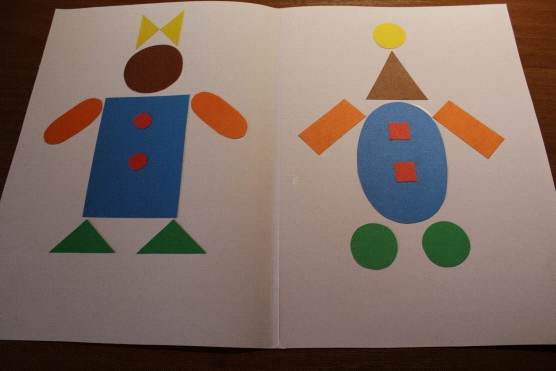 